ATZINUMSNr.22/10-3.9/206par atbilstību ugunsdrošības prasībāmAtzinums iesniegšanai derīgs sešus mēnešus.Atzinumu var apstrīdēt viena mēneša laikā no tā spēkā stāšanās dienas augstākstāvošai amatpersonai:Atzinumu saņēmu:20____. gada ___. ___________DOKUMENTS PARAKSTĪTS AR DROŠU ELEKTRONISKO PARAKSTU UN SATURLAIKA ZĪMOGU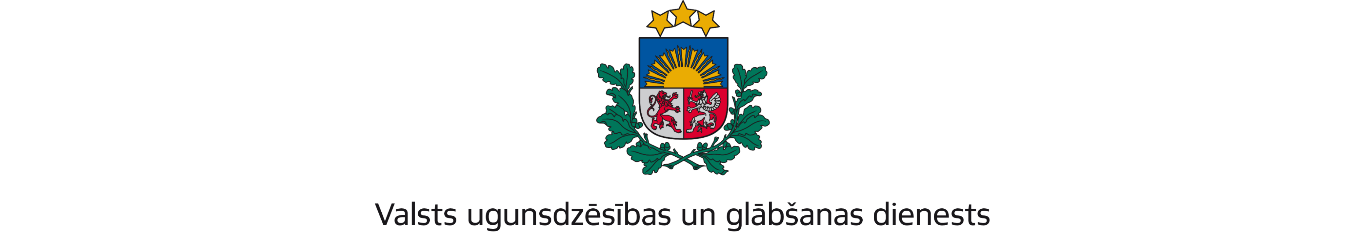 VIDZEMES REĢIONA BRIGĀDETērbatas iela 9, Valmiera, LV-4201; tālr.: 64233468; e-pasts: vidzeme@vugd.gov.lv; www.vugd.gov.lvLimbažiNodibinājums "Palīdzēsim.lv"(izdošanas vieta)(juridiskās personas nosaukums vai fiziskās personas vārds, uzvārds)05.07.2022.Reģistrācijas numurs 40008137568(datums)(juridiskās personas reģistrācijas numurs vai fiziskās personās kods)Čaka 136-1a, Rīga, LV1012(juridiskās vai fiziskās personas adrese)1.Apsekots:Viesu nams “Skultes muiža”.(apsekoto būvju, ēku vai telpu nosaukums)2.Adrese:“ Gailīši” , Skultes pagasts, Limbažu novads, LV- 40253.Īpašnieks (valdītājs):SIA ” Skultsmuiža”Reģistrācijas numurs 44103115815(juridiskās personas nosaukums vai fiziskās personas vārds, uzvārds)“ Gailīši” , Skultes pagasts, Limbažu novads, LV- 4025(juridiskās personas reģistrācijas numurs vai fiziskās personas kods; adrese)4.Iesniegtie dokumenti:Ilzes Skujas (nometņu vadītāja apliecības nr. 116-00235)2022.gada  19. jūnija iesniegums.5.Apsekoto būvju, ēku vai telpu raksturojums:U2bugunsnoturības pakāpes 3 stāvu ēka, telpas aprīkotas ar  automātisko ugunsgrēka  atklāšanas un trauksmes signalizācijas sistēmu, ugunsdzēsības aparātiem,  evakuācijas ceļi brīvi.6.Pārbaudes laikā konstatētie ugunsdrošības prasību pārkāpumi:Nav konstatēti7.Slēdziens:Viesu nams “Skultes muiža” “ Gailīši” , Skultes pagastā, Limbažu novadā  atbilst ugunsdrošības prasībām un var izmantot diennakts nometnes organizēšanai no 13.07.2022.-16.07.2022.8.Atzinums izdots saskaņā ar:Ministru kabineta 2009.gada 01.septembrī noteikumu Nr. 981 „ Bērnu nometņu organizēšana un darbības kārtība ” 8.5.apakšpunktu.(normatīvais akts un punkts saskaņā ar kuru izdots atzinums)9.Atzinumu paredzēts iesniegt:Limbažu novada pašvaldībā(iestādes vai institūcijas nosaukums, kur paredzēts iesniegt atzinumu)Valsts ugunsdzēsības un glābšanas dienestaVidzemes reģiona brigādes komandierim, Tērbatas ielā 9, Valmierā, LV-4201.(amatpersonas amats un adrese)Valsts ugunsdzēsības un glābšanas dienestaVidzemes reģiona brigādesUgunsdrošības uzraudzības un civilās aizsardzības nodaļas inspektoreJeļena Bohane-Kirilko(amatpersonas amats)(paraksts)(v. uzvārds)(juridiskās personas pārstāvja amats, vārds, uzvārds vai fiziskās personas vārds, uzvārds; vai atzīme par nosūtīšanu)(paraksts)